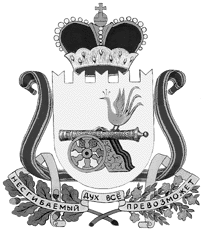 администрация муниципального образования«Вяземский район» смоленской областираспоряжениеот 29.07.2020 № 316-рВ соответствии с Бюджетным кодексом Российской Федерации, Положением о бюджетном процессе в муниципальном образовании Вяземском городском поселении Вяземского района Смоленской области», утвержденным решением Совета депутатов Вяземского городского поселения Вяземского района Смоленской области от 01.11.2018 № 96:1. Утвердить прилагаемый отчет об исполнении бюджета Вяземского городского поселения Вяземского района Смоленской области за первый квартал 2020 года по доходам в сумме 83 830,3 тыс. рублей, из них безвозмездные поступления в сумме 13 998,7 тыс. рублей, по расходам в сумме 74 679,0 тыс. рублей, с профицитом в сумме 9 151,3 тыс. рублей. 2. Разместить настоящее распоряжение на официальном сайте Администрации муниципального образования «Вяземский район» Смоленской области и финансового управления Администрации муниципального образования «Вяземский район» Смоленской области.Глава муниципального образования«Вяземский район» Смоленской области				          И.В. ДемидоваУТВЕРЖДЕНраспоряжением Администрации муниципального образования «Вяземский район» Смоленской области от 29.07.2020 № 316-рОТЧЕТ ОБ ИСПОЛНЕНИИ БЮДЖЕТА ВЯЗЕМСКОГО ГОРОДСКОГО ПОСЕЛЕНИЯ ВЯЗЕМСКОГО РАЙОНА СМОЛЕНСКОЙ ОБЛАСТИ ЗА 1 ПОЛУГОДИЕ 2020 ГОДА1. ДОХОДЫ БЮДЖЕТА                                                                                                                                      рублей2. РАСХОДЫ БЮДЖЕТА3. ИСТОЧНИКИ ФИНАНСИРОВАНИЯ ДЕФИЦИТА БЮДЖЕТАОб утверждении отчета об исполнении бюджета Вяземского городского поселения Вяземского района Смоленской области за                 1 полугодие 2020 годаНаименование показателяКод строкиКод дохода по бюджетной классификацииИсполнено1235Доходы бюджета - всего
в том числе:010x83 830 285,71Доходы от уплаты акцизов на дизельное топливо, подлежащие распределению между бюджетами субъектов Российской Федерации и местными бюджетами с учетом установленных дифференцированных нормативов отчислений в местные бюджеты (по нормативам, установленным Федеральным законом о федеральном бюджете в целях формирования дорожных фондов субъектов Российской Федерации)010100103022310100001101 336 588,15Доходы от уплаты акцизов на моторные масла для дизельных и (или) карбюраторных (инжекторных) двигателей, подлежащие распределению между бюджетами субъектов Российской Федерации и местными бюджетами с учетом установленных дифференцированных нормативов отчислений в местные бюджеты (по нормативам, установленным Федеральным законом о федеральном бюджете в целях формирования дорожных фондов субъектов Российской Федерации)010100103022410100001108 745,02Доходы от уплаты акцизов на автомобильный бензин, подлежащие распределению между бюджетами субъектов Российской Федерации и местными бюджетами с учетом установленных дифференцированных нормативов отчислений в местные бюджеты (по нормативам, установленным Федеральным законом о федеральном бюджете в целях формирования дорожных фондов субъектов Российской Федерации)010100103022510100001101 741 804,82Доходы от уплаты акцизов на прямогонный бензин, подлежащие распределению между бюджетами субъектов Российской Федерации и местными бюджетами с учетом установленных дифференцированных нормативов отчислений в местные бюджеты (по нормативам, установленным Федеральным законом о федеральном бюджете в целях формирования дорожных фондов субъектов Российской Федерации)01010010302261010000110-266 027,05Налог на доходы физических лиц с доходов, источником которых является налоговый агент, за исключением доходов, в отношении которых исчисление и уплата налога осуществляются в соответствии со статьями 227, 227.1 и 228 Налогового кодекса Российской Федерации (сумма платежа (перерасчеты, недоимка и задолженность по соответствующему платежу, в том числе по отмененному)0101821010201001100011047 752 869,56Налог на доходы физических лиц с доходов, источником которых является налоговый агент, за исключением доходов, в отношении которых исчисление и уплата налога осуществляются в соответствии со статьями 227, 227.1 и 228 Налогового кодекса Российской Федерации (пени по соответствующему платежу)010182101020100121001107 471,63Налог на доходы физических лиц с доходов, источником которых является налоговый агент, за исключением доходов, в отношении которых исчисление и уплата налога осуществляются в соответствии со статьями 227, 227.1 и 228 Налогового кодекса Российской Федерации (суммы денежных взысканий (штрафов) по соответствующему платежу согласно законодательству Российской Федерации)0101821010201001300011049 861,73Налог на доходы физических лиц с доходов, источником которых является налоговый агент, за исключением доходов, в отношении которых исчисление и уплата налога осуществляются в соответствии со статьями 227, 227.1 и 228 Налогового кодекса Российской Федерации (прочие поступления)01018210102010014000110-171,10Налог на доходы физических лиц с доходов, полученных от осуществления деятельности физическими лицами, зарегистрированными в качестве индивидуальных предпринимателей, нотариусов, занимающихся частной практикой, адвокатов, учредивших адвокатские кабинеты, и других лиц, занимающихся частной практикой в соответствии со статьей 227 Налогового кодекса Российской Федерации (сумма платежа (перерасчеты, недоимка и задолженность по соответствующему платежу, в том числе по отмененному)01018210102020011000110280 774,62Налог на доходы физических лиц с доходов, полученных от осуществления деятельности физическими лицами, зарегистрированными в качестве индивидуальных предпринимателей, нотариусов, занимающихся частной практикой, адвокатов, учредивших адвокатские кабинеты, и других лиц, занимающихся частной практикой в соответствии со статьей 227 Налогового кодекса Российской Федерации (пени по соответствующему платежу)010182101020200121001106 809,02Налог на доходы физических лиц с доходов, полученных от осуществления деятельности физическими лицами, зарегистрированными в качестве индивидуальных предпринимателей, нотариусов, занимающихся частной практикой, адвокатов, учредивших адвокатские кабинеты, и других лиц, занимающихся частной практикой в соответствии со статьей 227 Налогового кодекса Российской Федерации (суммы денежных взысканий (штрафов) по соответствующему платежу согласно законодательству Российской Федерации)01018210102020013000110828,70Налог на доходы физических лиц с доходов, полученных физическими лицами в соответствии со статьей 228 Налогового кодекса Российской Федерации (сумма платежа (перерасчеты, недоимка и задолженность по соответствующему платежу, в том числе по отмененному)01018210102030011000110118 505,48Налог на доходы физических лиц с доходов, полученных физическими лицами в соответствии со статьей 228 Налогового кодекса Российской Федерации (пени по соответствующему платежу)010182101020300121001107 299,46Налог на доходы физических лиц с доходов, полученных физическими лицами в соответствии со статьей 228 Налогового кодекса Российской Федерации (суммы денежных взысканий (штрафов) по соответствующему платежу согласно законодательству Российской Федерации)010182101020300130001103 086,95Налог на имущество физических лиц, взимаемый по ставкам, применяемым к объектам налогообложения, расположенным в границах городских поселений (сумма платежа (перерасчеты, недоимка и задолженность по соответствующему платежу, в том числе по отмененному)010182106010301310001101 127 628,98Налог на имущество физических лиц, взимаемый по ставкам, применяемым к объектам налогообложения, расположенным в границах городских поселений (пени по соответствующему платежу)0101821060103013210011060 112,99Земельный налог с организаций, обладающих земельным участком, расположенным в границах городских поселений (сумма платежа (перерасчеты, недоимка и задолженность по соответствующему платежу, в том числе по отмененному)010182106060331310001107 347 965,64Земельный налог с организаций, обладающих земельным участком, расположенным в границах городских поселений (пени по соответствующему платежу)0101821060603313210011029 042,71Земельный налог с организаций, обладающих земельным участком, расположенным в границах городских поселений (суммы денежных взысканий (штрафов) по соответствующему платежу согласно законодательству Российской Федерации)01018210606033133000110500,00Земельный налог с физических лиц, обладающих земельным участком, расположенным в границах городских поселений (сумма платежа (перерасчеты, недоимка и задолженность по соответствующему платежу, в том числе по отмененному)01018210606043131000110904 207,69Земельный налог с физических лиц, обладающих земельным участком, расположенным в границах городских поселений (пени по соответствующему платежу)0101821060604313210011042 768,87Земельный налог (по обязательствам, возникшим до 1 января 2006 года). мобилизуемый на территориях городских поселений01018210904053132100110293,15Административные штрафы, установленные законами субъектов Российской Федерации об административных правонарушениях, за нарушение муниципальных правовых актов010902116020200200001403 000,00Платежи в целях возмещения убытков, причиненных уклонением от заключения с муниципальным органом городского поселения (муниципальным казенным учреждением) муниципального контракта, а также иные денежные средства, подлежащие зачислению в бюджет городского поселения за нарушение законодательства Российской Федерации о контрактной системе в сфере закупок товаров, работ, услуг для обеспечения государственных и муниципальных нужд (за исключением муниципального контракта, финансируемого за счет средств муниципального дорожного фонда)0109021161006113000014064 464,92Доходы от денежных взысканий (штрафов), поступающие в счет погашения задолженности, образовавшейся до 1 января 2020 года, подлежащие зачислению в бюджет муниципального образования по нормативам, действовавшим в 2019 году (доходы бюджетов городских поселений за исключением доходов, направляемых на формирование муниципального дорожного фонда, а также иных платежей в случае принятия решения финансовым органом муниципального образования о раздельном учете задолженности)0109021161012301013114012 160,49Субсидии бюджетам городских поселений на обеспечение мероприятий по переселению граждан из аварийного жилищного фонда за счет средств, поступивших от государственной корпорации - Фонда содействия реформированию жилищно-коммунального хозяйства010902202202991300001505 249 464,75Субсидии бюджетам городских поселений на обеспечение мероприятий по переселению граждан из аварийного жилищного фонда, в том числе переселению граждан из аварийного жилищного фонда с учетом необходимости развития малоэтажного жилищного строительства, за счет средств бюджетов01090220220302130000150299 742,47Субсидии бюджетам городских поселений на софинансирование капитальных вложений в объекты государственной (муниципальной) собственности субъектов Российской Федерации и (или) софинансирование мероприятий, не относящихся к капитальным вложениям в объекты государственной (муниципальной) собственности субъектов Российской Федерации010902202251131300001504 978 964,96Субсидии бюджетам городских поселений на обустройство и восстановление воинских захоронений, находящихся в государственной собственности010902202252991300001501 024 968,00Невыясненные поступления, зачисляемые в бюджеты городских поселений01090311701050130000180200,00Дотации бюджетам сельских поселений на выравнивание бюджетной обеспеченности из бюджетов муниципальных районов010903202160011300001502 445 600,00Возврат прочих остатков субсидий, субвенций и иных межбюджетных трансфертов, имеющих целевое назначение, прошлых лет из бюджетов городских поселений01090321960010130000150-3,00Доходы, получаемые в виде арендной платы за земельные участки, государственная собственность на которые не разграничена и которые расположены в границах городских поселений, а также средства от продажи права на заключение договоров аренды указанных земельных участков010931111050131300001202 111 408,37Доходы, получаемые в виде арендной платы, а также средства от продажи права на заключение договоров аренды за земли, находящиеся в собственности городских поселений (за исключением земельных участков муниципальных бюджетных и автономных учреждений)01093111105025130000120535 323,48Доходы от сдачи в аренду имущества, составляющего казну городских поселений (за исключением земельных участков)01093111105075130000120357 105,41Прочие поступления от использования имущества, находящегося в собственности городских поселений (за исключением имущества муниципальных бюджетных и автономных учреждений, а также имущества муниципальных унитарных предприятий, в том числе казенных)010931111090451300001203 202 991,38Прочие доходы от компенсации затрат бюджетов городских поселений010931113029951300001303 687,00Доходы от реализации иного имущества, находящегося в собственности городских поселений (за исключением имущества муниципальных бюджетных и автономных учреждений, а также имущества муниципальных унитарных предприятий, в тем числе казенных), в части реализации основных средств по указанному имуществу01093111402053130000410736 627,50Доходы от продажи земельных участков, государственная собственность на которые не разграничена и которые расположены в границах городских поселений010931114060131300004302 243 612,96Наименование показателяКод строкиКод дохода по бюджетной классификацииИсполнено1235Расходы бюджета - всего
в том числе:200x74 678 964,13Уплата иных платежей200902011306Я0220480853135 736,00Бюджетные инвестиции на приобретение объектов недвижимого имущества в государственную (муниципальную) собственность200902011306Я0322990412470 999,81Прочая закупка товаров, работ и услуг200902011306Я03L299024420 000,00Бюджетные инвестиции на приобретение объектов недвижимого имущества в государственную (муниципальную) собственность200902011306Я03L29904121 058 913,69Прочая закупка товаров, работ и услуг200902011309Я0120060244976 515,09Прочая закупка товаров, работ и услуг200902011311Я0120150244250 000,00Прочая закупка товаров, работ и услуг200902011311Я0120260244561 952,40Прочая закупка товаров, работ и услуг2009020113890002888024415 000,00Исполнение судебных актов Российской Федерации и мировых соглашений по возмещению причиненного вреда200902011391100201408316 349 478,00Публичные нормативные выплаты гражданам несоциального характера2009020113911007001033044 870,97Прочая закупка товаров, работ и услуг200902040807Я012057024410 816,24Прочая закупка товаров, работ и услуг2009020409071012003024412 554 018,54Прочая закупка товаров, работ и услуг200902040907102200202441 139 421,73Прочая закупка товаров, работ и услуг20090204090720120040244279 657,86Прочая закупка товаров, работ и услуг200902041205Я012044024499 900,00Прочая закупка товаров, работ и услуг200902050109Я0120490244656 905,16Бюджетные инвестиции на приобретение объектов недвижимого имущества в государственную (муниципальную) собственность200902050109ЯF3674834121 968 613,00Бюджетные инвестиции на приобретение объектов недвижимого имущества в государственную (муниципальную) собственность200902050109ЯF367484412202 263,90Бюджетные инвестиции на приобретение объектов недвижимого имущества в государственную (муниципальную) собственность200902050109ЯF36748S41261,10Прочая закупка товаров, работ и услуг200902050110Я012023024414 322,23Прочая закупка товаров, работ и услуг200902050112Я0220580244212 966,58Прочая закупка товаров, работ и услуг200902050208Я0120360244199 413,00Бюджетные инвестиции в объекты капитального строительства государственной (муниципальной) собственности200902050208Я014999041425 569,26Бюджетные инвестиции в объекты капитального строительства государственной (муниципальной) собственности200902050208Я01L11304144 979 014,79Бюджетные инвестиции в объекты капитального строительства государственной (муниципальной) собственности200902050208Я024999041416 000,00Прочая закупка товаров, работ и услуг200902050208Я0320380244694 755,41Прочая закупка товаров, работ и услуг200902050208Я03203902440,00Прочая закупка товаров, работ и услуг200902050208Я04205102441 424 840,80Бюджетные инвестиции в объекты капитального строительства государственной (муниципальной) собственности200902050208Я04205104141 230,16Уплата иных платежей200902050208Я04205108533 457,39Прочая закупка товаров, работ и услуг200902050210Я0120230244361 476,00Прочая закупка товаров, работ и услуг200902050210Я012032024420 630,52Прочая закупка товаров, работ и услуг200902050210Я032046024483 208,00Прочая закупка товаров, работ и услуг200902050306Я0320420244433 447,10Субсидии бюджетным учреждениям на финансовое обеспечение государственного (муниципального) задания на оказание государственных (муниципальных) услуг (выполнение работ)200902050310Я01001506119 350 000,00Субсидии бюджетным учреждениям на иные цели200902050310Я0100150612200 000,00Прочая закупка товаров, работ и услуг200902050310Я01200902449 165 725,33Бюджетные инвестиции в объекты капитального строительства государственной (муниципальной) собственности200902050310Я01200904141 675 283,29Уплата иных платежей200902050310Я0120090853184,24Прочая закупка товаров, работ и услуг200902050310Я01201202441 076 182,19Прочая закупка товаров, работ и услуг200902050310Я012013024469 610,39Прочая закупка товаров, работ и услуг200902050310Я012023024457 316,32Прочая закупка товаров, работ и услуг200902080106Я0120050244299 476,00Иные пенсии, социальные доплаты к пенсиям20090210019110070020312164 251,51Иные выплаты населению20090210039110070050360533 000,00Прочая закупка товаров, работ и услуг200902120404Я0120240244470 916,64Субсидии (гранты в форме субсидий), не подлежащие казначейскому сопровождению20090301138900028880633427 411,00Прочая закупка товаров, работ и услуг2009040707031012034024423 138,00Прочая закупка товаров, работ и услуг200904080106Я01200502441 332 081,40Прочая закупка товаров, работ и услуг200904080106Я0220050244607 135,02Иные выплаты, за исключением фонда оплаты труда государственных (муниципальных) органов, лицам, привлекаемым согласно законодательству для выполнения отдельных полномочий20090411010320120310123173 857,18Прочая закупка товаров, работ и услуг20090411010320120310244362 070,80Субсидии бюджетным учреждениям на финансовое обеспечение государственного (муниципального) задания на оказание государственных (муниципальных) услуг (выполнение работ)200904110103301001506114 428 700,00Субсидии бюджетным учреждениям на иные цели200904110103301001506121 938 200,00Субсидии бюджетным учреждениям на финансовое обеспечение государственного (муниципального) задания на оказание государственных (муниципальных) услуг (выполнение работ)200904120104101001506111 353 000,00Субсидии бюджетным учреждениям на иные цели2009041201041010015061289 400,00Фонд оплаты труда учреждений20093101130210100150111525 579,87Взносы по обязательному социальному страхованию на выплаты по оплате труда работников и иные выплаты работникам учреждений20093101130210100150119152 081,13Прочая закупка товаров, работ и услуг20093101130210100150244166 675,07Уплата прочих налогов, сборов2009310113021010015085210 843,00Прочая закупка товаров, работ и услуг200931011302Я012018024433 200,00Прочая закупка товаров, работ и услуг200931011302Я0120220244102 943,79Прочая закупка товаров, работ и услуг200931011302Я022019024431 000,00Прочая закупка товаров, работ и услуг200931011302Я0320160244119 450,00Прочая закупка товаров, работ и услуг200931041202Я012021024438 500,00Прочая закупка товаров, работ и услуг200931050102Я0120220244394 401,73Прочая закупка товаров, работ и услуг200931050102Я01204502442 745 265,10Фонд оплаты труда государственных (муниципальных) органов20093301027610000140121253 841,96Взносы по обязательному социальному страхованию на выплаты денежного содержания и иные выплаты работникам государственных (муниципальных) органов2009330102761000014012975 452,24Фонд оплаты труда государственных (муниципальных) органов20093301037620000140121459 892,54Иные выплаты персоналу государственных (муниципальных) органов, за исключением фонда оплаты труда20093301037620000140122300,00Взносы по обязательному социальному страхованию на выплаты денежного содержания и иные выплаты работникам государственных (муниципальных) органов20093301037620000140129137 814,69Прочая закупка товаров, работ и услуг20093301037620000140244366 334,51Уплата прочих налогов, сборов200933010376200001408522 920,00Уплата иных платежей2009330103762000014085374,46Результат кассового исполнения бюджета (дефицит/профицит)450x9 151 321,58Наименование показателяКод строкиКод источника финансирования дефицита бюджета по бюджетной классификацииИсполненоНаименование показателяКод строкиКод источника финансирования дефицита бюджета по бюджетной классификацииИсполнено123Источники финансирования дефицита бюджета - всего500x-9 151 321,58в том числе:
источники внутреннего финансирования бюджета
из них:520x0,00источники внешнего финансирования бюджета
из них:620x0,00Изменение остатков средств (стр.710 + стр.720) 700-9 151 321,58увеличение остатков средств710-83 909 291,60Увеличение прочих остатков денежных средств бюджета поселения71090301050201130000510-83 909 291,60уменьшение остатков средств72074 757 970,02Уменьшение прочих остатков денежных средств бюджета поселения7209030105020113000061074 757 970,02Изменение остатков по внутренним расчетам (стр. 823 + стр. 824)800x0,00увеличение остатков по внутренним расчетам (130800000, 130900000)823x0,00уменьшение остатков по внутренним расчетам (121100000, 121200000)824x0,00